The Vientiane Economic Forum  Back to back with the Rendezvous de VientianeLandmark Hotel, Vientiane – LAO PDRJanuary 25th 2016Concept NoteOrganised by: 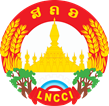 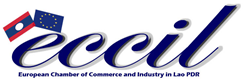 Vientiane Economic Forum - back to back with the Rendez-vous de Vientiane Wednesday, January 25th, 2017Introduction:The Vientiane Economic Forum will be an essential business-focused event integrated into the Rendezvous de Vientiane which has a successful history as a major happening in Vientiane. It will be organised as a one-day conference and will be open to the public.  With the European Chamber of Commerce and Industry in Lao PDR (ECCIL) and the Lao National Chamber of Commerce and Industry (LNCCI) as its organisers, the Vientiane Economic Forum can be regarded as one of the top three events targeting business people in the Lao PDR.Context:Today’s enterprises are operating in an environment which can be characterised by constant change. Increased availability of information and its linkages speed-up processing but reduce the life span of concepts which have been proven successful in the past. New business models appear and value-chains are restructured globally. This would suggest that all businesses are facing a challenge to identify and design innovative concepts reflecting the changing environment in order to guarantee their sustainability. Fortuitously, economic development, especially in the ASEAN region, has resulted in a growing middle class with increased purchasing power causing a strong demand for luxury goods. Nevertheless, with the increasing facilities for consumers to compare pricing and quality on a global basis coupled with a changing pattern of buying behaviour, complete industries are being turned inside out. As a consequence, early adaptation and strategic preparedness become essential for corporate executives, regardless of the size of the enterprises they are leading.Goals and Objectives:To give an overview about new business strategies and business transforming trends in the Mekong region and the AECTo provide an insight into specific current and future trends in the market for luxury goodsTo provide practical examples of how market leaders in different luxury segments are positioning themselvesTo pinpoint innovations that will help to shape smart manufacturing  To show how Lao entrepreneurs are part of the worldwide innovative start-up sceneTo provide detailed information of current and future trends in financing and how to gain access to it as a small to medium size companyTo carve out challenges and opportunities resulting from the advancing digitalisation in the service industryExpected Results:Participants get to understand significant trends in the market for luxury goods and the implications these have for their own businessesAn appreciation of the changing pattern of consumer behaviour will be established and participants will become able to strategically position their individual enterprisesParticipants will understand how to apply innovations in manufacturing to their own proceduresAn overview of the innovative start-up scene in the Lao PDR will have been created and its potential for potential cooperation pointed outParticipants will have become familiar with the newest financial instruments and know how to access them for their own business modelsIndications as to how digitalisation changes the modes of product delivery in the service industry can be applied to participants’ individual enterprisesThe conference is open to interested business people and consists of three plenary sessions which will include a presentation by an acknowledged expert from Europe followed by a panel session with high-level stakeholders from the Lao PDR and the region. The subsequent question and answer session will provide an opportunity to address specific topics relevant to the audience.The opening keynote speech will address new business strategies that transform corporations and change the way SMEs do business, focusing on new trends and technologies in the finance sector.The first session will be on new trends in the market of luxury products. Among a few general topics we’ll be developing answers to the following questions:Changing consumer purchasing patterns and strategies and how to address themStrategy development to serve Generation X, Y and Z based on need-assessmentsThe future of distribution: retail vs outlet vs E-commerceThe global development of different market segments within the luxury market in the next three yearsValue creation: Master brand content and story-telling in the age of digitalisationThe second session focuses on innovations with the potential to transform the way things are manufactured. Among others, we’ll have a close look at the following topics:3D-Printing and new additive manufacturing capabilitiesTechnology platforms that support real-time business intelligenceTransparent supply chains that create virtual vertically-integrated manufacturing networksEvolving customer preferences and the chances to stand out from competitorsInnovations and digitalisation in the service industry will determine the third session. We’ll focus on:Digitalisation and its impact on the product delivery processInnovations in technology and the future of service robots in different fieldsProduct Development 4.0Product innovation and the need for the Human Resource Development 4.0 Target group:			Lao companies 				Foreign and local companies in Laos and the region 				European companies Number of participants: 	100 - 150 Location & Venue:	 	Landmark Hotel, Vientiane, Laos (tbc)Main Language: 	The whole conference will be held in English. In case of sufficient demand simultaneous translation into Laos and potentially other languages will be provided.